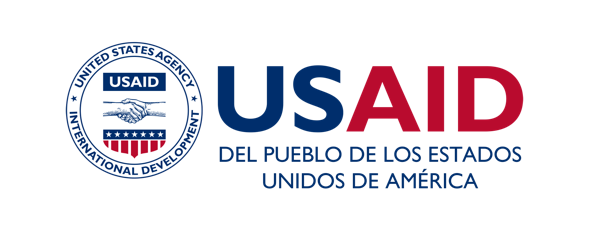 Interacción entre Cuidador y Niño con Narración – Ghana Transcripción del vídeo en españolNarradorEste video muestra las interacciones de cuidado receptivo entre un cuidador y un niño en Ghana. Las escenas se narran; explican la interacción, cómo se comunica el niño mediante gestos y las respuestas del cuidador.Bebé de 3 Meses Interactúa Mientras la Madre Lava la RopaObserva las señales de hambre de la bebé; se mete los puños en la boca y se lame la mano. La madre coloca a su bebé cerca de ella mientras lava ropa, lo cual facilita la comunicación y el contacto visual con su bebé. Ahora la bebé empieza a hacer ruidos, se inquieta y empieza a llorar; señal de que tiene mucha hambre. La madre reacciona y la levanta para alimentarla.Bebé de 5 Meses Tiene SueñoLa madre mira a la bebé a los ojos y le sonríe mientras la bebé la mira. Crean un vínculo al amamantar. La madre interactúa con el bebé, quien acaba de tomar el pecho y quiere jugar. La madre sostiene a su bebé a la altura de los ojos, emite sonidos y le sonríe. El bebé le sonríe también, disfruta de la interacción, mientras la madre sigue jugando con él. Ahora el bebé bosteza y muestra que está cansado. Hace berrinches y lloriquea; parece descontento. El bebé muestra más señales de sueño. Desvía la mirada, luego se frota los ojos. La madre aún no responde a sus señales; sigue intentando que se interese por el juego. El bebé sigue quejándose. La madre intenta darle el pecho, pero él se aparta rápidamente. Muestra que no tiene hambre y que quiere dormir. Nuevamente se frota los ojos. Ahora la madre reacciona a las señales de sueño de su bebé. La mece en su hombro, le mueve los pies rítmicamente; mostrando una manera de hacer dormir a un bebé.Bebé de 6 Meses Fascinado con un PolloEste bebé, en brazos de su madre, de repente sigue algo con la mirada. Su madre responde, lo voltea para que vea mejor. Ella señala lo que despertó su interés: ¡un pollo! Lo nombra y lo señala, compartiendo el interés del bebé. Al ver sus ojos bien abiertos fijos en el pollo, la madre habla sobre el pollo e incluso le habla al pollo. Luego, acerca y aleja al bebé del pollo, hacia atrás y hacia adelante, y ambos se mueven alrededor mientras el pollo se mueve, respondiendo a la fascinación del bebé con el pollo. El bebé imita los movimientos de las manos de la madre, eventualmente ambos dicen adiós con las manos mientras el pollo se va.Bebé de 9 Meses y su Madre se Comunican Mientras Juegan en un TroncoLa madre emite sonidos y, su bebé sonríe y se ríe en una interacción entre las dos. Ahora la bebé gira la cabeza y desvía su atención hacia el tronco. La madre reacciona, ayudándola a caminar hacia el tronco. La bebé emite un sonido y la madre imita el sonido. Esto anima a la bebé a seguir balbuceando. La bebé tamborilea sobre el tronco. La madre le copia. La bebé mira a la madre para que la anime, quien le responde con una sonrisa y se le acerca. La bebé levanta la mirada; entonces su madre también, y observa que su bebé se interesa por el árbol de arriba. La madre ayuda a su bebé a levantarse y la sostiene de forma segura. Y sigue respondiendo a sus sonidos, en una divertida conversación entre las dos.Niño de 13 Meses Juega con su HermanoOtros familiares también pueden proporcionar cuidado receptivo a los niños. El hermano mayor observa de cerca que está haciendo el niño pequeño, luego le responde y apoya su nueva idea de juego, ayudándolo a conducir el contenedor como un auto. El juego deber ser seguro y estar guiado por el niño. No hay una forma «correcta» de jugar. Los hermanos se divierten con objetos domésticos sin necesidad de comprar juguetes en la tienda.Niño de 19 Meses Explora un Libro con su Abuelo y su HermanoEste abuelo explora un libro con 2 hermanos pequeños. Observe cómo hace participar a los niños - les explica las imágenes mirando a cada uno. Cuando uno de los niños señala una imagen, el abuelo le responde con entusiasmo. Luego se dirige al otro niño para incluirlo también. Los anima a explorar el libro y a reír disfrutando juntos. Deja que los chicos guíen la exploración, pasen las páginas y señalen las imágenes.Niño de 21 Meses Lleva al Papá a la Carretilla para JugarLos niños usan gestos como señalar para comunicarse. Este niño indica adónde quiere ir señalando con el dedo. Vuelve a señalar. Y señala otra vez. Lleva al padre a la carretilla. Juega a girar la rueda. Su padre se pone en cuclillas a la altura del niño y lo abraza. Intenta que el niño se interese en un juego de aplaudir. Cuando el niño no responde, lo mira; se da cuenta de que el niño está buscando una rama. Responde alcanzando el árbol para encontrar una rama, y luego apoya al niño, participando en el juego. 